                         الأحاديث الأربعون الفلسطينية                           شرح الحديث الخامس والعشرين:                        (الشَّامُ مَلَاَذ الْمُؤْمِنِينَ فِي آخِرِ الزَّمَانِ)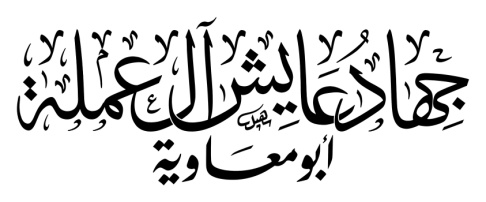                                                                                                                                               تم النشر بتاريخ 16/5/2017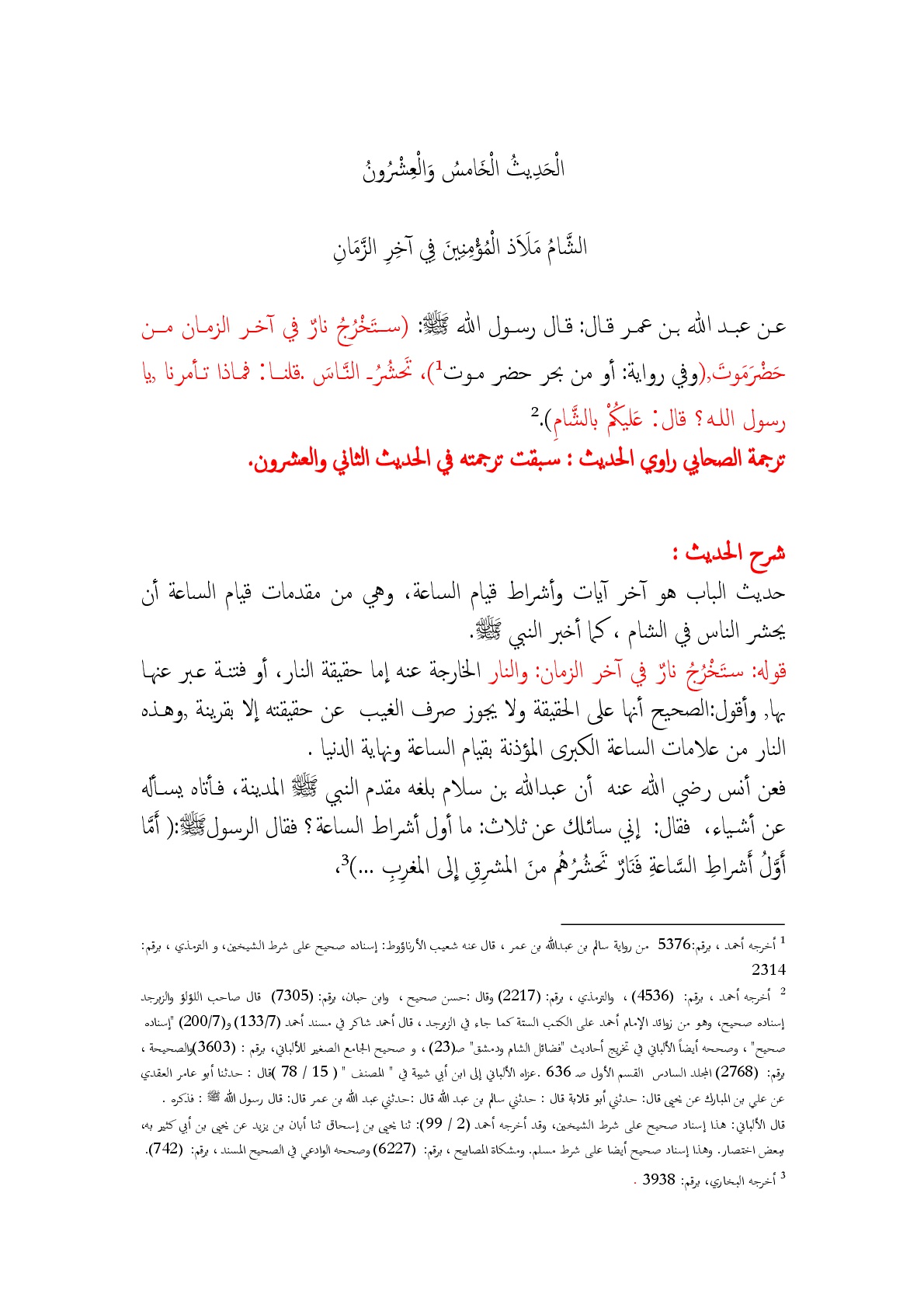 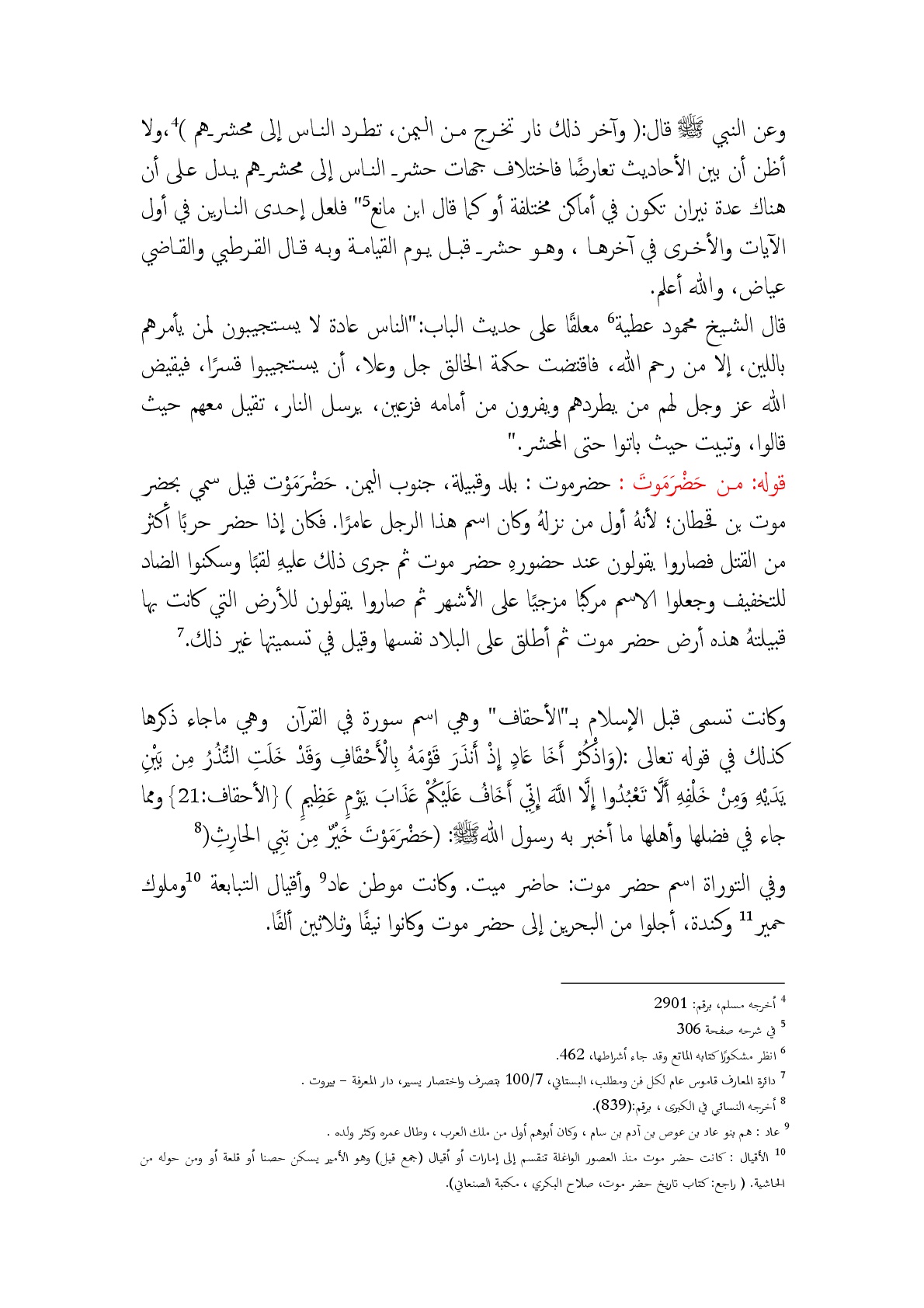 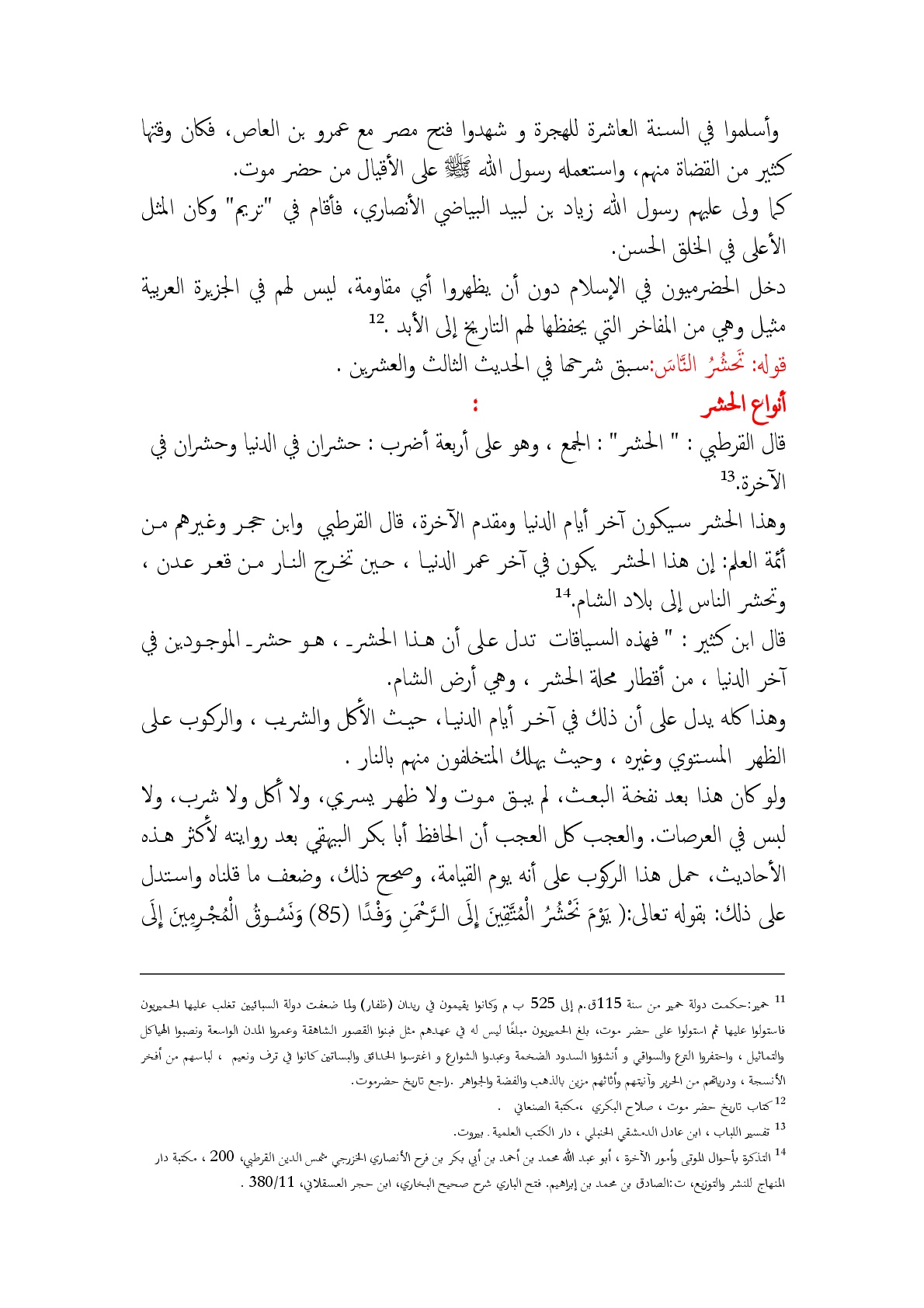 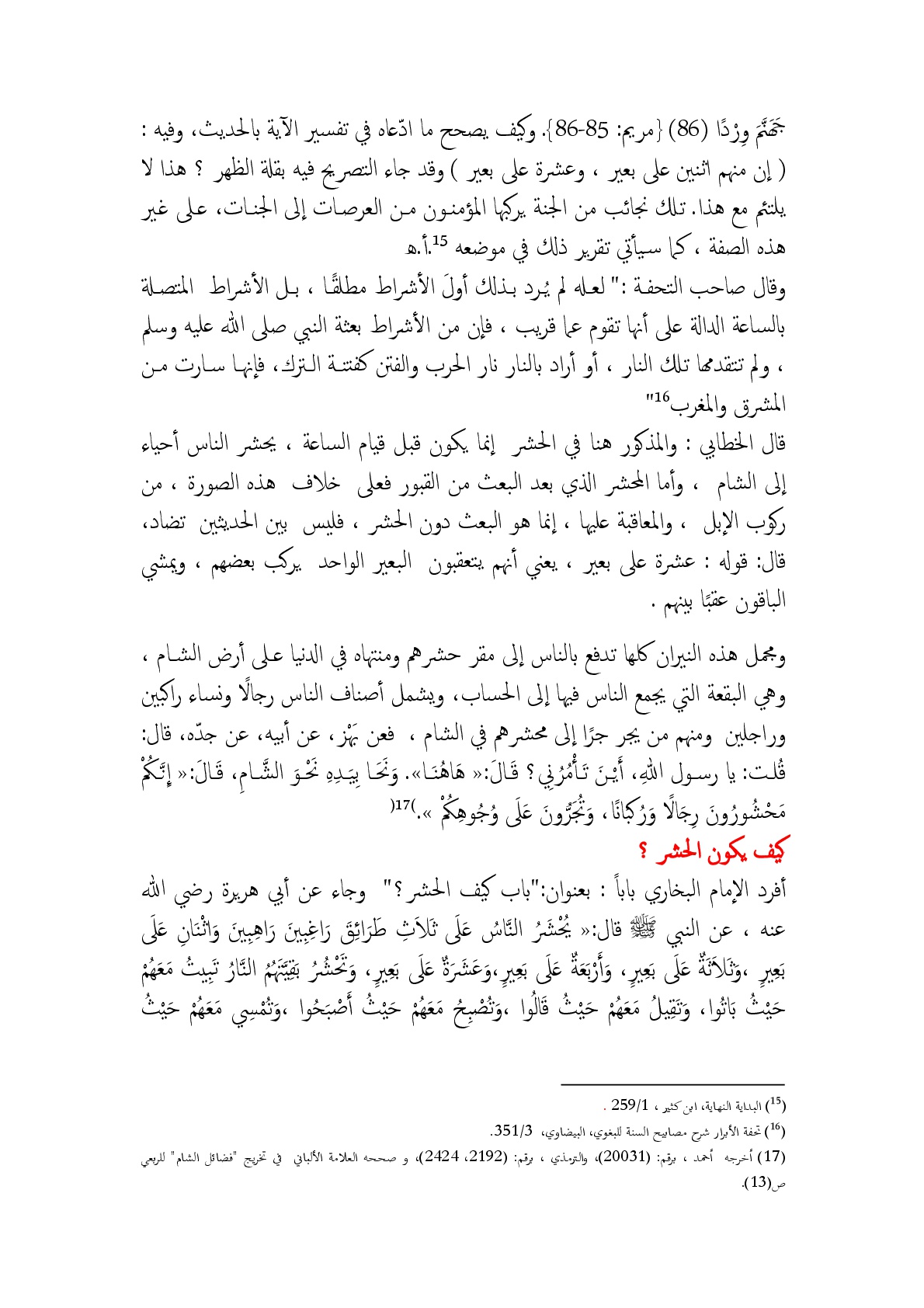 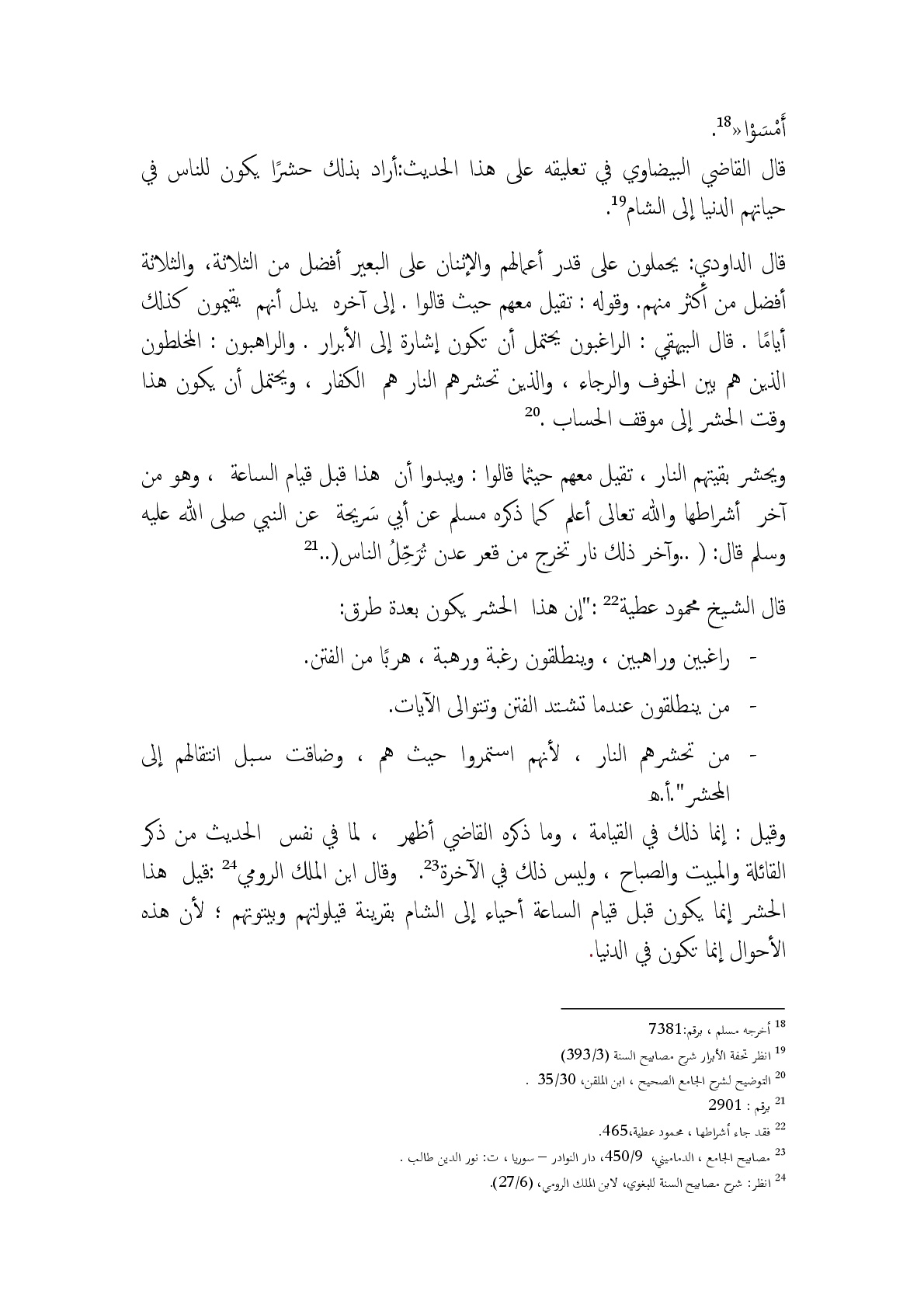 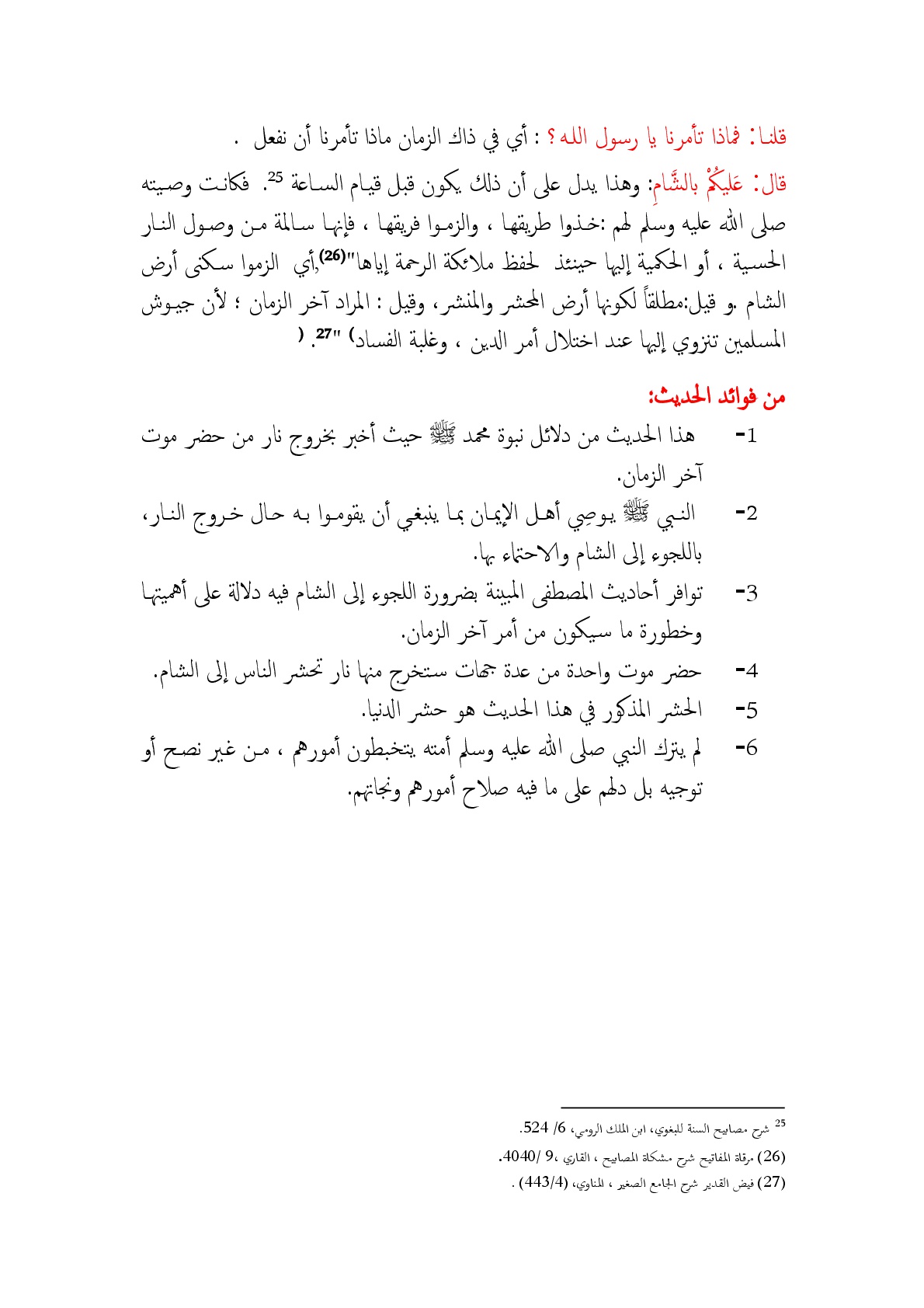 